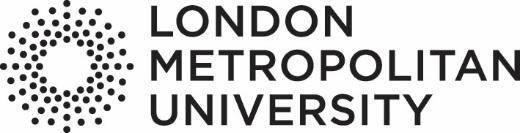 Module Specification template (AQD007)The University’s module specification template has been developed to fulfil two main functions. It shall act:as a source of information for students and prospective students seeking an understanding of the module; to ensure that there is clarity concerning the aims and intended learning outcomes of the module for the University during the approval and periodic review processes.Please complete the form using the drop-down menus and the guidance notes provided. Also, remember that these documents are external facing and should be written in language that is accessible to a variety of audiences.NB: Any guidance text in blue should be removed before submission. Part One: ABOUT THE MODULEPart One: ABOUT THE MODULEPart One: ABOUT THE MODULEPart One: ABOUT THE MODULEPart One: ABOUT THE MODULEPart One: ABOUT THE MODULEPart One: ABOUT THE MODULEPart One: ABOUT THE MODULEPart One: ABOUT THE MODULEPart One: ABOUT THE MODULEPart One: ABOUT THE MODULE1aModule titleModule titleModule titlePlease include the module title.Please include the module title.Please include the module title.Please include the module title.Please include the module title.Please include the module title.Please include the module title.Please include the module title.1bSubject Standards BoardSubject Standards BoardSubject Standards BoardPlease include the title of the subject area. For collaborative provision please confirm this with the appointed Academic Liaison Tutor.Please include the title of the subject area. For collaborative provision please confirm this with the appointed Academic Liaison Tutor.Please include the title of the subject area. For collaborative provision please confirm this with the appointed Academic Liaison Tutor.Please include the title of the subject area. For collaborative provision please confirm this with the appointed Academic Liaison Tutor.Please include the title of the subject area. For collaborative provision please confirm this with the appointed Academic Liaison Tutor.Please include the title of the subject area. For collaborative provision please confirm this with the appointed Academic Liaison Tutor.Please include the title of the subject area. For collaborative provision please confirm this with the appointed Academic Liaison Tutor.Please include the title of the subject area. For collaborative provision please confirm this with the appointed Academic Liaison Tutor.1cLocation(s) module is offeredLocation(s) module is offeredLocation(s) module is offeredPlease include the location of study, this should include modules that are completed at collaborative partners. Please include the location of study, this should include modules that are completed at collaborative partners. Please include the location of study, this should include modules that are completed at collaborative partners. Please include the location of study, this should include modules that are completed at collaborative partners. Please include the location of study, this should include modules that are completed at collaborative partners. Please include the location of study, this should include modules that are completed at collaborative partners. Please include the location of study, this should include modules that are completed at collaborative partners. Please include the location of study, this should include modules that are completed at collaborative partners. 1dCourses the module is available onCourses the module is available onCourses the module is available onInclude the name of courses the module is available on and its status (either core or optional for each course)Include the name of courses the module is available on and its status (either core or optional for each course)Include the name of courses the module is available on and its status (either core or optional for each course)Include the name of courses the module is available on and its status (either core or optional for each course)Include the name of courses the module is available on and its status (either core or optional for each course)Include the name of courses the module is available on and its status (either core or optional for each course)Include the name of courses the module is available on and its status (either core or optional for each course)Include the name of courses the module is available on and its status (either core or optional for each course)1eAdditional information (Collaborative provision only)Additional information (Collaborative provision only)Additional information (Collaborative provision only)Language of instruction: Language of instruction: Language of instruction: Language of instruction: Language of instruction: 1eAdditional information (Collaborative provision only)Additional information (Collaborative provision only)Additional information (Collaborative provision only)Type of arrangement (e.g. franchise or validated): Type of arrangement (e.g. franchise or validated): Type of arrangement (e.g. franchise or validated): Type of arrangement (e.g. franchise or validated): Type of arrangement (e.g. franchise or validated): 2Module codeModule codeModule codeNote: new module codes to be agreed between Course Leader or the Academic Liaison Tutor and the Systems Office.Note: new module codes to be agreed between Course Leader or the Academic Liaison Tutor and the Systems Office.Note: new module codes to be agreed between Course Leader or the Academic Liaison Tutor and the Systems Office.Note: new module codes to be agreed between Course Leader or the Academic Liaison Tutor and the Systems Office.Note: new module codes to be agreed between Course Leader or the Academic Liaison Tutor and the Systems Office.Note: new module codes to be agreed between Course Leader or the Academic Liaison Tutor and the Systems Office.Note: new module codes to be agreed between Course Leader or the Academic Liaison Tutor and the Systems Office.Note: new module codes to be agreed between Course Leader or the Academic Liaison Tutor and the Systems Office.3Module level and credit ratingModule level and credit ratingModule level and credit ratingPlease enter the credit ratingPlease enter the credit ratingPlease enter the credit ratingPlease enter the credit ratingPlease enter the credit rating4SchoolSchoolSchoolPlease include the name of the academic school.Please include the name of the academic school.Please include the name of the academic school.Please include the name of the academic school.Please include the name of the academic school.Please include the name of the academic school.Please include the name of the academic school.Please include the name of the academic school.5Teaching periodTeaching periodTeaching period6Mode of attendanceMode of attendanceMode of attendance7Module pre-requisites and co-requisitesModule pre-requisites and co-requisitesModule pre-requisites and co-requisitesPlease include details of any pre- or co- requisites for the module. Available for Study Abroad? YES/NO Please delete as applicable.Please include details of any pre- or co- requisites for the module. Available for Study Abroad? YES/NO Please delete as applicable.Please include details of any pre- or co- requisites for the module. Available for Study Abroad? YES/NO Please delete as applicable.Please include details of any pre- or co- requisites for the module. Available for Study Abroad? YES/NO Please delete as applicable.Please include details of any pre- or co- requisites for the module. Available for Study Abroad? YES/NO Please delete as applicable.Please include details of any pre- or co- requisites for the module. Available for Study Abroad? YES/NO Please delete as applicable.Please include details of any pre- or co- requisites for the module. Available for Study Abroad? YES/NO Please delete as applicable.Please include details of any pre- or co- requisites for the module. Available for Study Abroad? YES/NO Please delete as applicable.8Module descriptionModule descriptionModule descriptionModule descriptionModule descriptionModule descriptionModule descriptionModule descriptionModule descriptionModule descriptionModule description8In this section you should provide a brief (250 word) overarching summary of the module’s contents, and its contribution to the award it services, the pathways it sustains etc.. You should also include the aims of the module: what key skills and knowledge will it enable students to develop? As a guide you should have been 4-6 aims per module.The text should be phrased in the manner of “you will,,,”.In this section you should provide a brief (250 word) overarching summary of the module’s contents, and its contribution to the award it services, the pathways it sustains etc.. You should also include the aims of the module: what key skills and knowledge will it enable students to develop? As a guide you should have been 4-6 aims per module.The text should be phrased in the manner of “you will,,,”.In this section you should provide a brief (250 word) overarching summary of the module’s contents, and its contribution to the award it services, the pathways it sustains etc.. You should also include the aims of the module: what key skills and knowledge will it enable students to develop? As a guide you should have been 4-6 aims per module.The text should be phrased in the manner of “you will,,,”.In this section you should provide a brief (250 word) overarching summary of the module’s contents, and its contribution to the award it services, the pathways it sustains etc.. You should also include the aims of the module: what key skills and knowledge will it enable students to develop? As a guide you should have been 4-6 aims per module.The text should be phrased in the manner of “you will,,,”.In this section you should provide a brief (250 word) overarching summary of the module’s contents, and its contribution to the award it services, the pathways it sustains etc.. You should also include the aims of the module: what key skills and knowledge will it enable students to develop? As a guide you should have been 4-6 aims per module.The text should be phrased in the manner of “you will,,,”.In this section you should provide a brief (250 word) overarching summary of the module’s contents, and its contribution to the award it services, the pathways it sustains etc.. You should also include the aims of the module: what key skills and knowledge will it enable students to develop? As a guide you should have been 4-6 aims per module.The text should be phrased in the manner of “you will,,,”.In this section you should provide a brief (250 word) overarching summary of the module’s contents, and its contribution to the award it services, the pathways it sustains etc.. You should also include the aims of the module: what key skills and knowledge will it enable students to develop? As a guide you should have been 4-6 aims per module.The text should be phrased in the manner of “you will,,,”.In this section you should provide a brief (250 word) overarching summary of the module’s contents, and its contribution to the award it services, the pathways it sustains etc.. You should also include the aims of the module: what key skills and knowledge will it enable students to develop? As a guide you should have been 4-6 aims per module.The text should be phrased in the manner of “you will,,,”.In this section you should provide a brief (250 word) overarching summary of the module’s contents, and its contribution to the award it services, the pathways it sustains etc.. You should also include the aims of the module: what key skills and knowledge will it enable students to develop? As a guide you should have been 4-6 aims per module.The text should be phrased in the manner of “you will,,,”.In this section you should provide a brief (250 word) overarching summary of the module’s contents, and its contribution to the award it services, the pathways it sustains etc.. You should also include the aims of the module: what key skills and knowledge will it enable students to develop? As a guide you should have been 4-6 aims per module.The text should be phrased in the manner of “you will,,,”.In this section you should provide a brief (250 word) overarching summary of the module’s contents, and its contribution to the award it services, the pathways it sustains etc.. You should also include the aims of the module: what key skills and knowledge will it enable students to develop? As a guide you should have been 4-6 aims per module.The text should be phrased in the manner of “you will,,,”.9Module learning outcomesModule learning outcomesModule learning outcomesModule learning outcomesModule learning outcomesModule learning outcomesModule learning outcomesModule learning outcomesModule learning outcomesModule learning outcomesModule learning outcomes9In this section please detail the module learning outcomes. These are statements of what a student is expected to understand or to be able to do after completing the process of learning. Detail both the knowledge and the skills that the student should have developed by the end of the module. The learning outcomes should reflect the level of the module.As a guide you should have between 4-6 learning outcomes per module. Consider carefully the number of learning outcomes to the number of credits for this module.  You can also reference the FHEQ, Bloom’s Taxonomy, and HEA guidance:
https://www.heacademy.ac.uk/knowledge-hub/writing-learning-outcomes Support can also be obtained from CPED and AQD.In this section please detail the module learning outcomes. These are statements of what a student is expected to understand or to be able to do after completing the process of learning. Detail both the knowledge and the skills that the student should have developed by the end of the module. The learning outcomes should reflect the level of the module.As a guide you should have between 4-6 learning outcomes per module. Consider carefully the number of learning outcomes to the number of credits for this module.  You can also reference the FHEQ, Bloom’s Taxonomy, and HEA guidance:
https://www.heacademy.ac.uk/knowledge-hub/writing-learning-outcomes Support can also be obtained from CPED and AQD.In this section please detail the module learning outcomes. These are statements of what a student is expected to understand or to be able to do after completing the process of learning. Detail both the knowledge and the skills that the student should have developed by the end of the module. The learning outcomes should reflect the level of the module.As a guide you should have between 4-6 learning outcomes per module. Consider carefully the number of learning outcomes to the number of credits for this module.  You can also reference the FHEQ, Bloom’s Taxonomy, and HEA guidance:
https://www.heacademy.ac.uk/knowledge-hub/writing-learning-outcomes Support can also be obtained from CPED and AQD.In this section please detail the module learning outcomes. These are statements of what a student is expected to understand or to be able to do after completing the process of learning. Detail both the knowledge and the skills that the student should have developed by the end of the module. The learning outcomes should reflect the level of the module.As a guide you should have between 4-6 learning outcomes per module. Consider carefully the number of learning outcomes to the number of credits for this module.  You can also reference the FHEQ, Bloom’s Taxonomy, and HEA guidance:
https://www.heacademy.ac.uk/knowledge-hub/writing-learning-outcomes Support can also be obtained from CPED and AQD.In this section please detail the module learning outcomes. These are statements of what a student is expected to understand or to be able to do after completing the process of learning. Detail both the knowledge and the skills that the student should have developed by the end of the module. The learning outcomes should reflect the level of the module.As a guide you should have between 4-6 learning outcomes per module. Consider carefully the number of learning outcomes to the number of credits for this module.  You can also reference the FHEQ, Bloom’s Taxonomy, and HEA guidance:
https://www.heacademy.ac.uk/knowledge-hub/writing-learning-outcomes Support can also be obtained from CPED and AQD.In this section please detail the module learning outcomes. These are statements of what a student is expected to understand or to be able to do after completing the process of learning. Detail both the knowledge and the skills that the student should have developed by the end of the module. The learning outcomes should reflect the level of the module.As a guide you should have between 4-6 learning outcomes per module. Consider carefully the number of learning outcomes to the number of credits for this module.  You can also reference the FHEQ, Bloom’s Taxonomy, and HEA guidance:
https://www.heacademy.ac.uk/knowledge-hub/writing-learning-outcomes Support can also be obtained from CPED and AQD.In this section please detail the module learning outcomes. These are statements of what a student is expected to understand or to be able to do after completing the process of learning. Detail both the knowledge and the skills that the student should have developed by the end of the module. The learning outcomes should reflect the level of the module.As a guide you should have between 4-6 learning outcomes per module. Consider carefully the number of learning outcomes to the number of credits for this module.  You can also reference the FHEQ, Bloom’s Taxonomy, and HEA guidance:
https://www.heacademy.ac.uk/knowledge-hub/writing-learning-outcomes Support can also be obtained from CPED and AQD.In this section please detail the module learning outcomes. These are statements of what a student is expected to understand or to be able to do after completing the process of learning. Detail both the knowledge and the skills that the student should have developed by the end of the module. The learning outcomes should reflect the level of the module.As a guide you should have between 4-6 learning outcomes per module. Consider carefully the number of learning outcomes to the number of credits for this module.  You can also reference the FHEQ, Bloom’s Taxonomy, and HEA guidance:
https://www.heacademy.ac.uk/knowledge-hub/writing-learning-outcomes Support can also be obtained from CPED and AQD.In this section please detail the module learning outcomes. These are statements of what a student is expected to understand or to be able to do after completing the process of learning. Detail both the knowledge and the skills that the student should have developed by the end of the module. The learning outcomes should reflect the level of the module.As a guide you should have between 4-6 learning outcomes per module. Consider carefully the number of learning outcomes to the number of credits for this module.  You can also reference the FHEQ, Bloom’s Taxonomy, and HEA guidance:
https://www.heacademy.ac.uk/knowledge-hub/writing-learning-outcomes Support can also be obtained from CPED and AQD.In this section please detail the module learning outcomes. These are statements of what a student is expected to understand or to be able to do after completing the process of learning. Detail both the knowledge and the skills that the student should have developed by the end of the module. The learning outcomes should reflect the level of the module.As a guide you should have between 4-6 learning outcomes per module. Consider carefully the number of learning outcomes to the number of credits for this module.  You can also reference the FHEQ, Bloom’s Taxonomy, and HEA guidance:
https://www.heacademy.ac.uk/knowledge-hub/writing-learning-outcomes Support can also be obtained from CPED and AQD.In this section please detail the module learning outcomes. These are statements of what a student is expected to understand or to be able to do after completing the process of learning. Detail both the knowledge and the skills that the student should have developed by the end of the module. The learning outcomes should reflect the level of the module.As a guide you should have between 4-6 learning outcomes per module. Consider carefully the number of learning outcomes to the number of credits for this module.  You can also reference the FHEQ, Bloom’s Taxonomy, and HEA guidance:
https://www.heacademy.ac.uk/knowledge-hub/writing-learning-outcomes Support can also be obtained from CPED and AQD.10Indicative syllabus – for full details see section C in module bookletIndicative syllabus – for full details see section C in module bookletIndicative syllabus – for full details see section C in module bookletIndicative syllabus – for full details see section C in module bookletIndicative syllabus – for full details see section C in module bookletIndicative syllabus – for full details see section C in module bookletIndicative syllabus – for full details see section C in module bookletIndicative syllabus – for full details see section C in module bookletIndicative syllabus – for full details see section C in module bookletIndicative syllabus – for full details see section C in module bookletIndicative syllabus – for full details see section C in module booklet10Please provide a brief outline of the indicative syllabus in narrative form identifying key subject areas to be addressed in discrete elements of the module. Indicate LO addressed in brackets after the relevant text.Please provide a brief outline of the indicative syllabus in narrative form identifying key subject areas to be addressed in discrete elements of the module. Indicate LO addressed in brackets after the relevant text.Please provide a brief outline of the indicative syllabus in narrative form identifying key subject areas to be addressed in discrete elements of the module. Indicate LO addressed in brackets after the relevant text.Please provide a brief outline of the indicative syllabus in narrative form identifying key subject areas to be addressed in discrete elements of the module. Indicate LO addressed in brackets after the relevant text.Please provide a brief outline of the indicative syllabus in narrative form identifying key subject areas to be addressed in discrete elements of the module. Indicate LO addressed in brackets after the relevant text.Please provide a brief outline of the indicative syllabus in narrative form identifying key subject areas to be addressed in discrete elements of the module. Indicate LO addressed in brackets after the relevant text.Please provide a brief outline of the indicative syllabus in narrative form identifying key subject areas to be addressed in discrete elements of the module. Indicate LO addressed in brackets after the relevant text.Please provide a brief outline of the indicative syllabus in narrative form identifying key subject areas to be addressed in discrete elements of the module. Indicate LO addressed in brackets after the relevant text.Please provide a brief outline of the indicative syllabus in narrative form identifying key subject areas to be addressed in discrete elements of the module. Indicate LO addressed in brackets after the relevant text.Please provide a brief outline of the indicative syllabus in narrative form identifying key subject areas to be addressed in discrete elements of the module. Indicate LO addressed in brackets after the relevant text.Please provide a brief outline of the indicative syllabus in narrative form identifying key subject areas to be addressed in discrete elements of the module. Indicate LO addressed in brackets after the relevant text.11Indicative bibliography and key on-line resources Indicative bibliography and key on-line resources Indicative bibliography and key on-line resources Indicative bibliography and key on-line resources Indicative bibliography and key on-line resources Indicative bibliography and key on-line resources Indicative bibliography and key on-line resources Indicative bibliography and key on-line resources Indicative bibliography and key on-line resources Indicative bibliography and key on-line resources Indicative bibliography and key on-line resources 11Identify core and additional reading lists on the online reading system, please include a link to the non-validated list here. DO NOT list reading materials here. Please consider carefully the number of core items set according to purpose, level and credit rating of the module. Please liaise with Library Services for additional support and to confirm availability of online licenses in each academic year.Identify core and additional reading lists on the online reading system, please include a link to the non-validated list here. DO NOT list reading materials here. Please consider carefully the number of core items set according to purpose, level and credit rating of the module. Please liaise with Library Services for additional support and to confirm availability of online licenses in each academic year.Identify core and additional reading lists on the online reading system, please include a link to the non-validated list here. DO NOT list reading materials here. Please consider carefully the number of core items set according to purpose, level and credit rating of the module. Please liaise with Library Services for additional support and to confirm availability of online licenses in each academic year.Identify core and additional reading lists on the online reading system, please include a link to the non-validated list here. DO NOT list reading materials here. Please consider carefully the number of core items set according to purpose, level and credit rating of the module. Please liaise with Library Services for additional support and to confirm availability of online licenses in each academic year.Identify core and additional reading lists on the online reading system, please include a link to the non-validated list here. DO NOT list reading materials here. Please consider carefully the number of core items set according to purpose, level and credit rating of the module. Please liaise with Library Services for additional support and to confirm availability of online licenses in each academic year.Identify core and additional reading lists on the online reading system, please include a link to the non-validated list here. DO NOT list reading materials here. Please consider carefully the number of core items set according to purpose, level and credit rating of the module. Please liaise with Library Services for additional support and to confirm availability of online licenses in each academic year.Identify core and additional reading lists on the online reading system, please include a link to the non-validated list here. DO NOT list reading materials here. Please consider carefully the number of core items set according to purpose, level and credit rating of the module. Please liaise with Library Services for additional support and to confirm availability of online licenses in each academic year.Identify core and additional reading lists on the online reading system, please include a link to the non-validated list here. DO NOT list reading materials here. Please consider carefully the number of core items set according to purpose, level and credit rating of the module. Please liaise with Library Services for additional support and to confirm availability of online licenses in each academic year.Identify core and additional reading lists on the online reading system, please include a link to the non-validated list here. DO NOT list reading materials here. Please consider carefully the number of core items set according to purpose, level and credit rating of the module. Please liaise with Library Services for additional support and to confirm availability of online licenses in each academic year.Identify core and additional reading lists on the online reading system, please include a link to the non-validated list here. DO NOT list reading materials here. Please consider carefully the number of core items set according to purpose, level and credit rating of the module. Please liaise with Library Services for additional support and to confirm availability of online licenses in each academic year.Identify core and additional reading lists on the online reading system, please include a link to the non-validated list here. DO NOT list reading materials here. Please consider carefully the number of core items set according to purpose, level and credit rating of the module. Please liaise with Library Services for additional support and to confirm availability of online licenses in each academic year.12What is the balance of independent study and scheduled teaching activity within the module?What is the balance of independent study and scheduled teaching activity within the module?What is the balance of independent study and scheduled teaching activity within the module?What is the balance of independent study and scheduled teaching activity within the module?What is the balance of independent study and scheduled teaching activity within the module?What is the balance of independent study and scheduled teaching activity within the module?What is the balance of independent study and scheduled teaching activity within the module?What is the balance of independent study and scheduled teaching activity within the module?What is the balance of independent study and scheduled teaching activity within the module?What is the balance of independent study and scheduled teaching activity within the module?What is the balance of independent study and scheduled teaching activity within the module?12Please provide a brief description of learning and teaching activities , including opportunities for reflective learning. Describe the approach to blended learning and the opportunities for reflective learning/PDP. This should be 200-300 words long.Please provide a brief description of learning and teaching activities , including opportunities for reflective learning. Describe the approach to blended learning and the opportunities for reflective learning/PDP. This should be 200-300 words long.Please provide a brief description of learning and teaching activities , including opportunities for reflective learning. Describe the approach to blended learning and the opportunities for reflective learning/PDP. This should be 200-300 words long.Please provide a brief description of learning and teaching activities , including opportunities for reflective learning. Describe the approach to blended learning and the opportunities for reflective learning/PDP. This should be 200-300 words long.Please provide a brief description of learning and teaching activities , including opportunities for reflective learning. Describe the approach to blended learning and the opportunities for reflective learning/PDP. This should be 200-300 words long.Please provide a brief description of learning and teaching activities , including opportunities for reflective learning. Describe the approach to blended learning and the opportunities for reflective learning/PDP. This should be 200-300 words long.Please provide a brief description of learning and teaching activities , including opportunities for reflective learning. Describe the approach to blended learning and the opportunities for reflective learning/PDP. This should be 200-300 words long.Please provide a brief description of learning and teaching activities , including opportunities for reflective learning. Describe the approach to blended learning and the opportunities for reflective learning/PDP. This should be 200-300 words long.Please provide a brief description of learning and teaching activities , including opportunities for reflective learning. Describe the approach to blended learning and the opportunities for reflective learning/PDP. This should be 200-300 words long.Please provide a brief description of learning and teaching activities , including opportunities for reflective learning. Describe the approach to blended learning and the opportunities for reflective learning/PDP. This should be 200-300 words long.Please provide a brief description of learning and teaching activities , including opportunities for reflective learning. Describe the approach to blended learning and the opportunities for reflective learning/PDP. This should be 200-300 words long.12NOTE:  1 credit = 10 hours’ learning (i.e. 30 credits should total 300 hours)NOTE:  1 credit = 10 hours’ learning (i.e. 30 credits should total 300 hours)NOTE:  1 credit = 10 hours’ learning (i.e. 30 credits should total 300 hours)NOTE:  1 credit = 10 hours’ learning (i.e. 30 credits should total 300 hours)NOTE:  1 credit = 10 hours’ learning (i.e. 30 credits should total 300 hours)NOTE:  1 credit = 10 hours’ learning (i.e. 30 credits should total 300 hours)NOTE:  1 credit = 10 hours’ learning (i.e. 30 credits should total 300 hours)NOTE:  1 credit = 10 hours’ learning (i.e. 30 credits should total 300 hours)NOTE:  1 credit = 10 hours’ learning (i.e. 30 credits should total 300 hours)NOTE:  1 credit = 10 hours’ learning (i.e. 30 credits should total 300 hours)NOTE:  1 credit = 10 hours’ learning (i.e. 30 credits should total 300 hours)12MethodMethodMethodMethodMethodDescription Description Description Description Description Learning hours12Scheduled Learning & TeachingScheduled Learning & TeachingScheduled Learning & TeachingScheduled Learning & TeachingScheduled Learning & Teaching12Guided independent studyGuided independent studyGuided independent studyGuided independent studyGuided independent study12Assessment preparation/deliveryAssessment preparation/deliveryAssessment preparation/deliveryAssessment preparation/deliveryAssessment preparation/delivery12Placement/study abroadPlacement/study abroadPlacement/study abroadPlacement/study abroadPlacement/study abroad12TOTAL LEARNING HOURS FOR THE MODULETOTAL LEARNING HOURS FOR THE MODULETOTAL LEARNING HOURS FOR THE MODULETOTAL LEARNING HOURS FOR THE MODULETOTAL LEARNING HOURS FOR THE MODULETOTAL LEARNING HOURS FOR THE MODULETOTAL LEARNING HOURS FOR THE MODULETOTAL LEARNING HOURS FOR THE MODULETOTAL LEARNING HOURS FOR THE MODULETOTAL LEARNING HOURS FOR THE MODULE13aDescription of assessment items.Description of assessment items.Description of assessment items.Description of assessment items.Description of assessment items.Description of assessment items.Description of assessment items.Description of assessment items.Description of assessment items.Description of assessment items.Description of assessment items.13aDescribe the assessment instruments and provide a rationale for them in terms of the learning outcomes that they assess. This should be 200-300 words long. Please note a qualifying mark is the mark which the student must achieve in an assessment component in order to pass the module.  Qualifying marks and sets prevent a module from being passed on aggregate.  Please only complete sections on qualifying marks in table 13b if it is required, otherwise leave it blank.  A further explanation can be found here. Describe the assessment instruments and provide a rationale for them in terms of the learning outcomes that they assess. This should be 200-300 words long. Please note a qualifying mark is the mark which the student must achieve in an assessment component in order to pass the module.  Qualifying marks and sets prevent a module from being passed on aggregate.  Please only complete sections on qualifying marks in table 13b if it is required, otherwise leave it blank.  A further explanation can be found here. Describe the assessment instruments and provide a rationale for them in terms of the learning outcomes that they assess. This should be 200-300 words long. Please note a qualifying mark is the mark which the student must achieve in an assessment component in order to pass the module.  Qualifying marks and sets prevent a module from being passed on aggregate.  Please only complete sections on qualifying marks in table 13b if it is required, otherwise leave it blank.  A further explanation can be found here. Describe the assessment instruments and provide a rationale for them in terms of the learning outcomes that they assess. This should be 200-300 words long. Please note a qualifying mark is the mark which the student must achieve in an assessment component in order to pass the module.  Qualifying marks and sets prevent a module from being passed on aggregate.  Please only complete sections on qualifying marks in table 13b if it is required, otherwise leave it blank.  A further explanation can be found here. Describe the assessment instruments and provide a rationale for them in terms of the learning outcomes that they assess. This should be 200-300 words long. Please note a qualifying mark is the mark which the student must achieve in an assessment component in order to pass the module.  Qualifying marks and sets prevent a module from being passed on aggregate.  Please only complete sections on qualifying marks in table 13b if it is required, otherwise leave it blank.  A further explanation can be found here. Describe the assessment instruments and provide a rationale for them in terms of the learning outcomes that they assess. This should be 200-300 words long. Please note a qualifying mark is the mark which the student must achieve in an assessment component in order to pass the module.  Qualifying marks and sets prevent a module from being passed on aggregate.  Please only complete sections on qualifying marks in table 13b if it is required, otherwise leave it blank.  A further explanation can be found here. Describe the assessment instruments and provide a rationale for them in terms of the learning outcomes that they assess. This should be 200-300 words long. Please note a qualifying mark is the mark which the student must achieve in an assessment component in order to pass the module.  Qualifying marks and sets prevent a module from being passed on aggregate.  Please only complete sections on qualifying marks in table 13b if it is required, otherwise leave it blank.  A further explanation can be found here. Describe the assessment instruments and provide a rationale for them in terms of the learning outcomes that they assess. This should be 200-300 words long. Please note a qualifying mark is the mark which the student must achieve in an assessment component in order to pass the module.  Qualifying marks and sets prevent a module from being passed on aggregate.  Please only complete sections on qualifying marks in table 13b if it is required, otherwise leave it blank.  A further explanation can be found here. Describe the assessment instruments and provide a rationale for them in terms of the learning outcomes that they assess. This should be 200-300 words long. Please note a qualifying mark is the mark which the student must achieve in an assessment component in order to pass the module.  Qualifying marks and sets prevent a module from being passed on aggregate.  Please only complete sections on qualifying marks in table 13b if it is required, otherwise leave it blank.  A further explanation can be found here. Describe the assessment instruments and provide a rationale for them in terms of the learning outcomes that they assess. This should be 200-300 words long. Please note a qualifying mark is the mark which the student must achieve in an assessment component in order to pass the module.  Qualifying marks and sets prevent a module from being passed on aggregate.  Please only complete sections on qualifying marks in table 13b if it is required, otherwise leave it blank.  A further explanation can be found here. Describe the assessment instruments and provide a rationale for them in terms of the learning outcomes that they assess. This should be 200-300 words long. Please note a qualifying mark is the mark which the student must achieve in an assessment component in order to pass the module.  Qualifying marks and sets prevent a module from being passed on aggregate.  Please only complete sections on qualifying marks in table 13b if it is required, otherwise leave it blank.  A further explanation can be found here. 13bDescription of assessment componentDescription of assessment componentAssessment weightingAssessment weightingQualifying marks and conditionsQualifying marks and conditionsQualifying marks and conditionsQualifying setsQualifying setsWeek dueLearning outcome/s13bE.g.  Coursework E.g.  Coursework E.g.25%E.g.25%E.g.40  E.g.40  E.g.40   E.g.1  E.g.1 E.g. 12E.g.1,2,313bShort description of the assessment. Additional detail must go in the table above. Note: consider a range of assessment types and ensure each assessment is linked to a learning outcome.Multiple assessments of a specific learning outcome is not necessary.State the assessment component weighting.  State the assessment component weighting.  State whether the module is pass on aggregate or whether there are any conditions attaching to the assessment component in relation to completion or passing of the module. E.g.Must the component be passed? Does a minimum mark apply to the component? Must the assessment be attempted to pass the module? Are there any sets of co-requisite components that must be passed? Or any other condition?More information can be found here.State whether the module is pass on aggregate or whether there are any conditions attaching to the assessment component in relation to completion or passing of the module. E.g.Must the component be passed? Does a minimum mark apply to the component? Must the assessment be attempted to pass the module? Are there any sets of co-requisite components that must be passed? Or any other condition?More information can be found here.State whether the module is pass on aggregate or whether there are any conditions attaching to the assessment component in relation to completion or passing of the module. E.g.Must the component be passed? Does a minimum mark apply to the component? Must the assessment be attempted to pass the module? Are there any sets of co-requisite components that must be passed? Or any other condition?More information can be found here.Prescribed combinations of components required to be passed to pass the module overall (if applicable).More information can be found here.Prescribed combinations of components required to be passed to pass the module overall (if applicable).More information can be found here.To help identify which weeks, use the System Weeks document13bShort description of the assessment. Additional detail must go in the table above.Note: consider a range of assessment types and ensure each assessment is linked to a learning outcome. Multiple assessments of a specific learning outcome is not necessary.State the assessment component weighting.State the assessment component weighting.State whether the module is pass on aggregate or whether there are any conditions attaching to the assessment component in relation to completion or passing of the module. E.g.Must the component be passed? Does a minimum mark apply to the component? Must the assessment be attempted to pass the module? Are there any sets of co-requisite components that must be passed? Or any other condition?More information can be found here.State whether the module is pass on aggregate or whether there are any conditions attaching to the assessment component in relation to completion or passing of the module. E.g.Must the component be passed? Does a minimum mark apply to the component? Must the assessment be attempted to pass the module? Are there any sets of co-requisite components that must be passed? Or any other condition?More information can be found here.State whether the module is pass on aggregate or whether there are any conditions attaching to the assessment component in relation to completion or passing of the module. E.g.Must the component be passed? Does a minimum mark apply to the component? Must the assessment be attempted to pass the module? Are there any sets of co-requisite components that must be passed? Or any other condition?More information can be found here.Prescribed combinations of components required to be passed to pass the module overall (if applicable).More information can be found here.Prescribed combinations of components required to be passed to pass the module overall (if applicable).More information can be found here.To help identify which weeks, use the System Weeks document13bShort description of the assessment. Additional detail must go in the table above.Note: consider a range of assessment types and ensure each assessment is linked to a learning outcome. Multiple assessments of a specific learning outcome is not necessary.State the assessment component weighting.State the assessment component weighting.State whether the module is pass on aggregate or whether there are any conditions attaching to the assessment component in relation to completion or passing of the module. E.g.Must the component be passed? Does a minimum mark apply to the component? Must the assessment be attempted to pass the module? Are there any sets of co-requisite components that must be passed? Or any other condition?More information can be found hereState whether the module is pass on aggregate or whether there are any conditions attaching to the assessment component in relation to completion or passing of the module. E.g.Must the component be passed? Does a minimum mark apply to the component? Must the assessment be attempted to pass the module? Are there any sets of co-requisite components that must be passed? Or any other condition?More information can be found hereState whether the module is pass on aggregate or whether there are any conditions attaching to the assessment component in relation to completion or passing of the module. E.g.Must the component be passed? Does a minimum mark apply to the component? Must the assessment be attempted to pass the module? Are there any sets of co-requisite components that must be passed? Or any other condition?More information can be found herePrescribed combinations of components required to be passed to pass the module overall (if applicable).More information can be found herePrescribed combinations of components required to be passed to pass the module overall (if applicable).More information can be found hereTo help identify which weeks, use the System Weeks documentPart Two: SCHOOL USE Part Two: SCHOOL USE Part Two: SCHOOL USE 14Nominated External Examiner at time of approvalPlease detail the name of the External Examiner.15Nominated Module Leader at time of approval Please detail the name of the London Met Module Leader.Part Three: OFFICIAL USE AND CODES – responsibility for completion is as indicatedPart Three: OFFICIAL USE AND CODES – responsibility for completion is as indicatedPart Three: OFFICIAL USE AND CODES – responsibility for completion is as indicated16Original date of validation (AQD)Please enter the validation date.17Revision date (specify cohort) (AQD)Please note date of any modifications.18Module specification version number (AQD)Please input the version number.19SITS Mark Scheme (Student Journey)Please input the SITS mark scheme.20Subject Standards Board Name (Student Journey)Please input the SSB name.